氮气是如何制造的及应用情况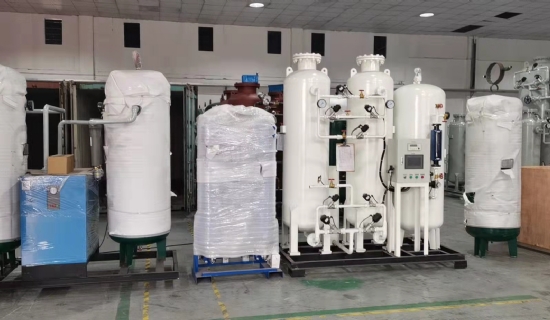 氮气在地球大气层中含量丰富，约占大气层的78%。由于工业应用广泛，氮气也被称为专业的工业气体。氮气和液氮的应用范围很广，包括惰化、热处理、反应器冷却、冷冻、冷藏、面粉和面团冷却、肉类混合、改性气氛包装等。液氮是在低温制氮机中通过从大气中抽取空气产生的，空气被压缩并在热交换器中冷却到低温。然后，压缩空气被移入分子筛，在那里，二氧化碳、水分和碳氢化合物等杂质被避免。在这里，空气被移入一个高压蒸馏塔，氮气从其他气体中分离出来，在蒸馏塔底部形成。它被不间断蒸馏，直到符合工业和医疗规格。液氮的应用：-化学工业-        惰性化氮气剥离和回收反应器冷却食品和饮料 冷冻和冷却面粉和面团冷却肉类混合改良气氛包装医疗卫生行业--  医学实验室微创冷冻治疗组织运输和血小板保存制药和生物技术反应器冷却冻干高质量的材料被用于制造低温氮气设备。制造时使用现有的最佳低温技术。用于制造的材料应该能够承受高温和高压，并且必须符合美国机械工程师学会（ASME）的标准。氮气在气态和液态方面都有大多数应用，但它主要以液体形式储存，因为它易于运输和储存。而且，液体除了经济之外，还不容易泄漏。在工厂机械的制造中必须遵守高质量的标准。